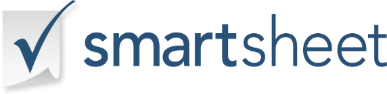 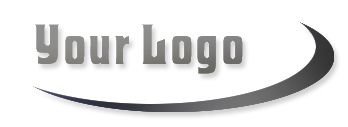 BUSINESS MEETING AGENDAATTENDEES PRESENT:OBJECTIVES:Objective 1 descriptionRemarksObjective 2 descriptionRemarksObjective 3 descriptionRemarksObjective 4 descriptionRemarks
SCHEDULE:DATE:Thursday, March 17, 2016TIME:10:30 AMLOCATION:Conference Room BMEETING CHAIR:Sara Hudsonemail:  sarahudson@yourcompany.comphone:  321-456-7890MEETING SCRIBE:Steve Hartemail:  stevehart@yourcompany.comphone:  321-456-7891MEETING TITLE:2017 Development Goals2017 Development Goals2017 Development GoalsSara Hudson, Position	Steve Hart, PositionSara Hudson, PositionSteve Hart, PositionSara Hudson, PositionSteve Hart, PositionSara Hudson, Position	Steve Hart, PositionSara Hudson, PositionSteve Hart, PositionSara Hudson, PositionSteve Hart, PositionTIMECONTENT DESCRIPTION10:30 to 10:40Attendance; Call to Order10:40 to 11:00Objective 111:01 to 11:15Objective 211:16 to 11:30Objective 311:31 to 11:50Objective 411:51 to 12:00Announcements; Closing Remarks